Chair: Frank Johnson, fjohnson@mehmc.orgMHMC Staff: Blake Hendrickson, Patti Ross, Lisa Nolan, Lyndsay SanbornAttendance: Ted Rooney, Tom Hopkins, Andy Ellis, Cheryl Rust, Pat Denning, Joanne Rawlings-Sekunda, Michelle Probert, Shaun Alfreds, Christina Harding, Wanda Pelkey, Christine Zukas (via webinar), Jim Kane (via webinar), Ned Claxton (via webinar), Fran Jensen (via Webinar), Akindele Majekodunmi (via webinar), Judiann Smith (via webinar), Mark Biscone (via phone) Ann Woloson (via phone). Guest Attendance: Katie Sendze, HealthInfoNet; Lisa Tuttle, Quality Counts; Randy Chenard, SIM Program Director.Members Absent: Jay Yoe (excused), Dr. Jamie Kuhn (excused), Mark Still (excused), Chris McCarthy (excused), Kevin Lewis (excused), Richelle Wallace (excused), Dan Dyer, Lori Parham, Dr. William Kassler.Interested Parties: Christopher Pezzrillo, David Winslow, Bob Howe, Sybil Mazzerolle, Elsie Freeman, Joannie Klayman (via webinar), Katherine Pelletreau (via webinar). Subcommittee documents available at:  http://www.maine.gov/dhhs/sim/resources/payment-reform.html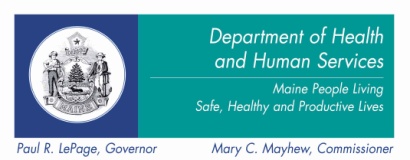 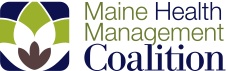 SIM Payment Reform SubcommitteeDate: March 11, 2014Time: 2:00 pm to 4:00 pmLocation: Gov. Hill Mansion, AugustaAgenda ItemDiscussion Points and DecisionsAction ItemsReport from Delivery System SubcommitteeLisa Tuttle, chair of the Delivery System Subcommittee and Maine Quality Counts, presented an overview of the Delivery System SCs work to date and the dependencies identified for the Payment Reform SC. Lisa’s presentation prompted a dialogue on the sustainability of the payment support for the Patient-Centered Medical Home pilot, particularly as it relates to the Medicare population.   NAReport from the Data Infrastructure SubcommitteeKatie Sendze, chair of the Data Infrastructure Subcommittee and HealthInfoNet, presented an outline of the data challenges confronting the Data Infrastructure SC as well as updates on two specific initiatives: the RFP for behavioral health services to facilitate data submission to the health information exchange and the development of a patient portal to enable patients to access their full personal health record. Shaun Alfreds presented a demonstration of the HBI analytics dashboard tool that has been developed by HealthInfoNet for access to both aggregate and patient-specific information with several filters to aid provider in population health management.   NACost of Care Work GroupLisa Nolan of the Maine Health Management Coalition provided a high-level overview of the Cost of Care work supported by the SIM grant. Lisa briefly explained the process and product of the work group’s activities in 2012, the proposed process/composition and primary activities proposed for the re-convened work group,  and solicited suggestions from the Payment Reform SC.NARisk Item IdentifiedFollow Up For RiskEscalation to Steering Committee (Y/N)N/AN/AN/A